1、申报单位介绍南昌大学是国家“双一流”计划世界一流学科建设高校，是江西省唯一的国家“211工程”重点建设高校，是教育部与江西省部省合建高校，是江西省高水平大学整体建设高校。学校办学始于1921年创办的江西公立医学专门学校和1940年创建的国立中正大学。2016年2月，习近平总书记再次亲临学校视察，就高校科研创新和人才培养发表重要讲话，并勉励学校走创新发展之路，希望当代大学生珍惜韶华，用青春铺路，让理想延伸。学校现设有人文学部、社科学部、理工一部、理工二部和医学部，拥有12个学科门类的126个本科专业，3个国家重点（培育）学科， 15个博士学位授权一级学科, 47个硕士学位授权一级学科，1种博士专业学位授权和29种硕士专业学位授权，11个博士后科研流动站。学校设有5所直属附属医院，共有9个国家临床重点专科。学校的化学、临床医学、农业科学（食品科学与工程为主）、工程学、材料科学、药理学与毒理学、生物学与生物化学等7个学科进入ESI世界排名前1%，其中农业科学（食品科学与工程为主）进入ESI世界排名前1.79‰，临床医学进入ESI世界排名前3.7‰，化学进入ESI世界排名前4.8‰。在全国第四轮学科评估中，食品科学与工程学科评估等级为A位列全国第3名。学校协同创新能力不断增强，取得了一批原创性、标志性、有特色的科研成果。江风益教授团队“硅衬底高光效GaN基蓝色发光二极管”项目摘得2015年度唯一国家技术发明一等奖，这是自国家科学技术奖设立以来，首次由地方高校获得的一等奖，正助推江西打造“南昌光谷”。学校高水平科研论文取得突破，先后在Science、Nature子刊和Cell Stem Cell上发表。学校还与政府、企事业单位开展全方位、多层次合作，促进科技成果转化，推进政产学研用紧密结合。学校运行状况良好，由于学校性质属于事业单位，故不存在企业资信和盈利情况等相关问题，事业单位法人证书详见下图。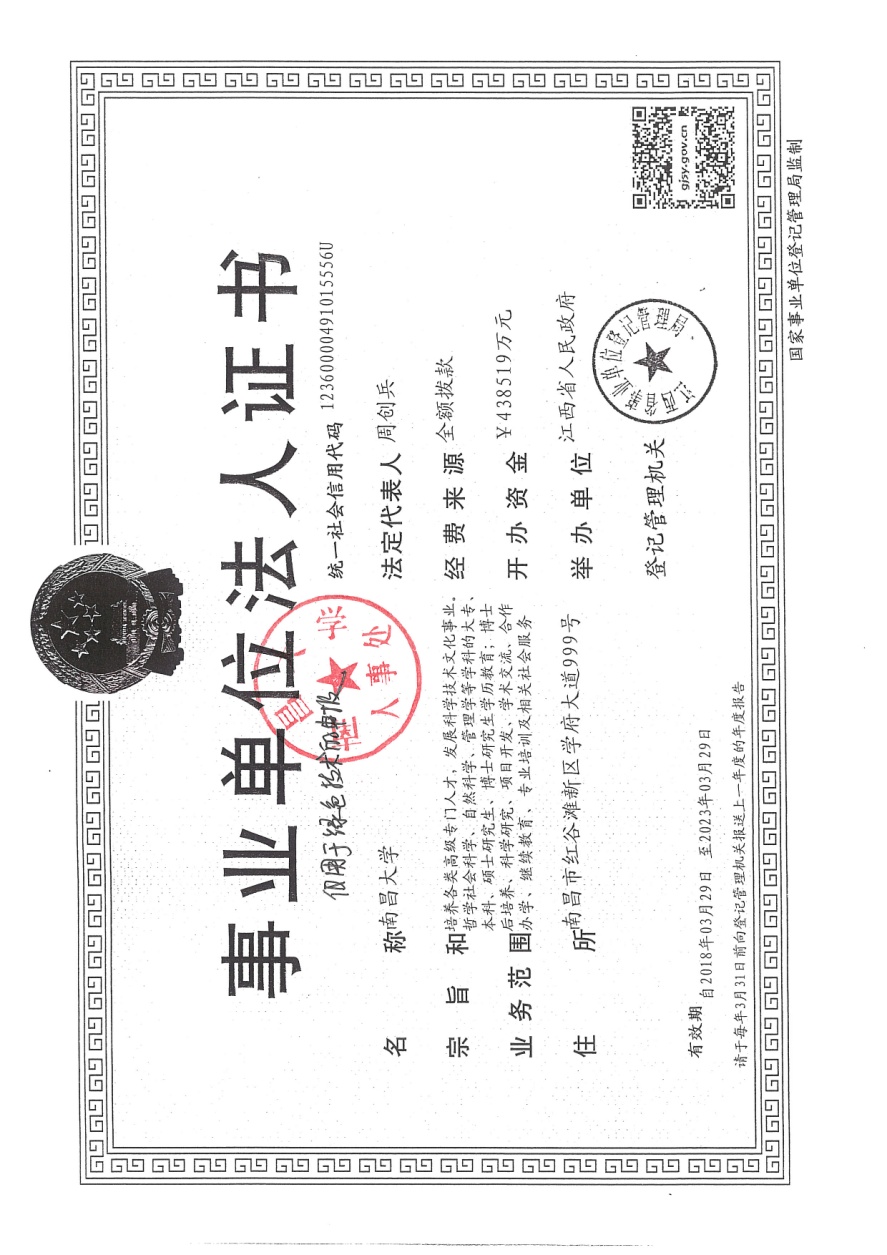 